Коробов Сергей АлександровичExperience:Position applied for: 3rd EngineerDate of birth: 08.08.1971 (age: 46)Citizenship: UkraineResidence permit in Ukraine: NoCountry of residence: UkraineCity of residence: KhersonPermanent address: ул.Айвазовского 5а кв31Contact Tel. No: +38 (050) 667-83-90E-Mail: 888_sergeu@mail.ruU.S. visa: NoE.U. visa: NoUkrainian biometric international passport: Not specifiedDate available from: 10.04.2009English knowledge: PoorMinimum salary: 2000 $ per monthPositionFrom / ToVessel nameVessel typeDWTMEBHPFlagShipownerCrewing3rd Engineer02.02.2008-10.10.2008TORHADORefrigerator3219 р.т.2650 кВтПАНАМАMORINLUZ,S.A.АЯКС3rd Engineer23.07.2007-15.01.2008SAKALAS-1Refrigerator3879 р.т.2855 кВтПАНАМАBALTIC  ATLANT SHIPPING S.L.АЯКС3rd Engineer10.11.2006-02.07.2007TORHADORefrigerator3219 р.т.2650 кВтПАНАМАMORINLUZ,SAАЯКС3rd Engineer27.03.2005-18.08.2005VICTORIAPassenger Ship38002940GEORGIAПОСЕЙДОНПОСЕЙДОН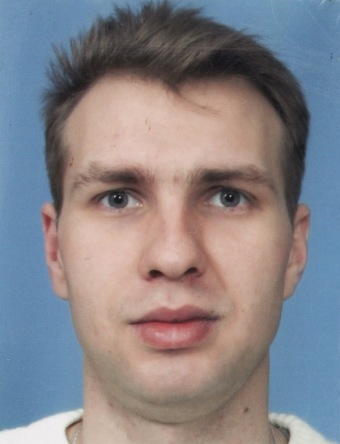 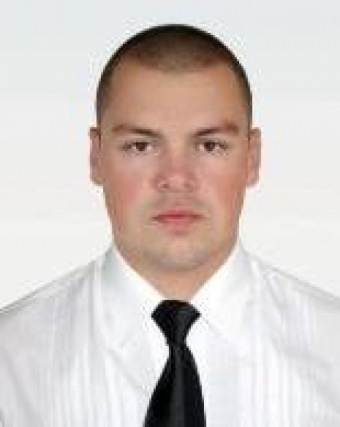 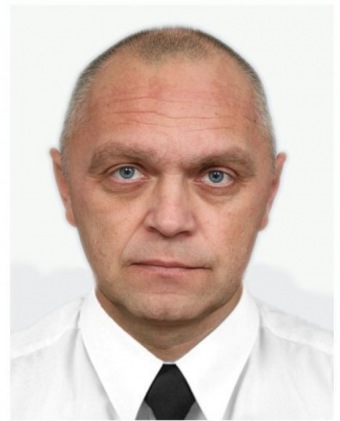 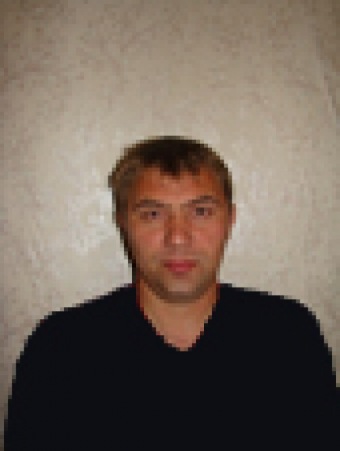 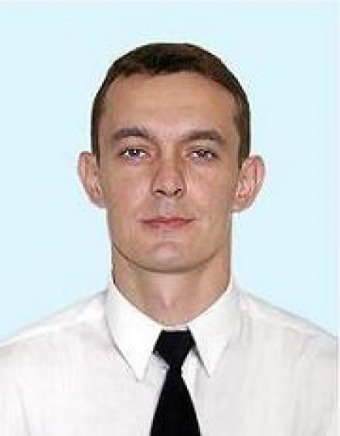 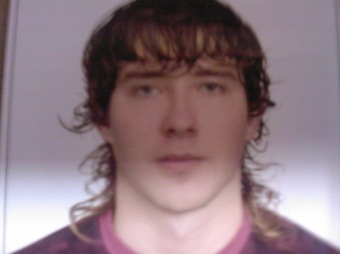 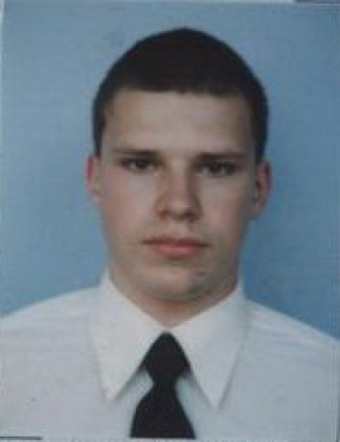 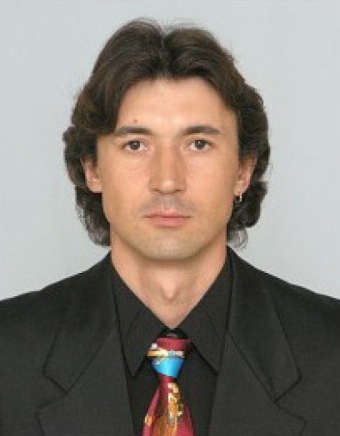 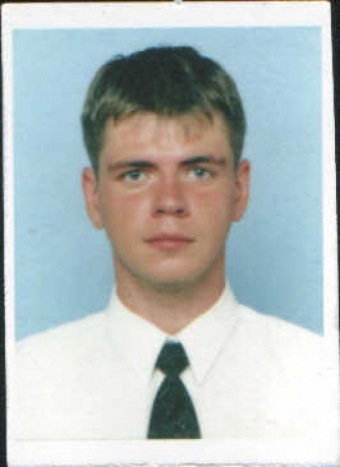 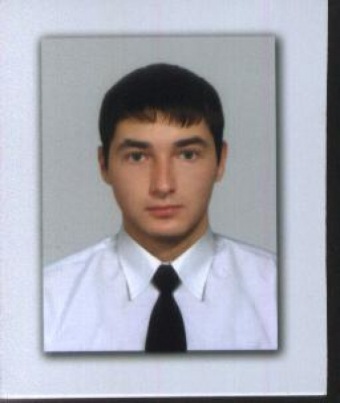 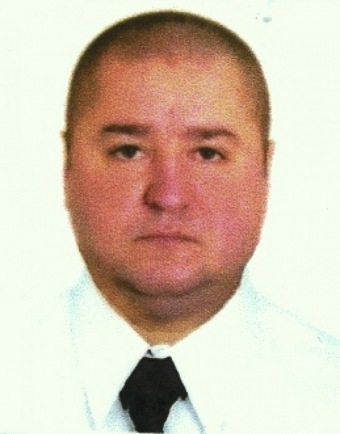 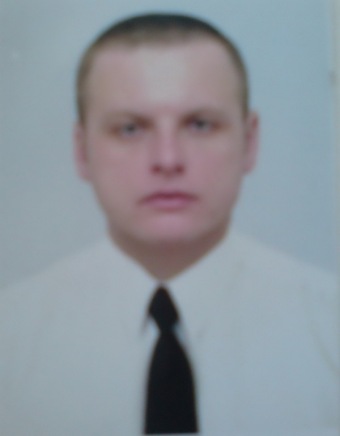 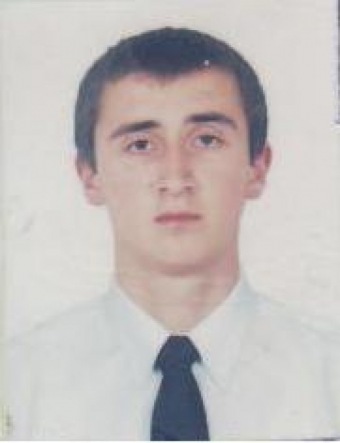 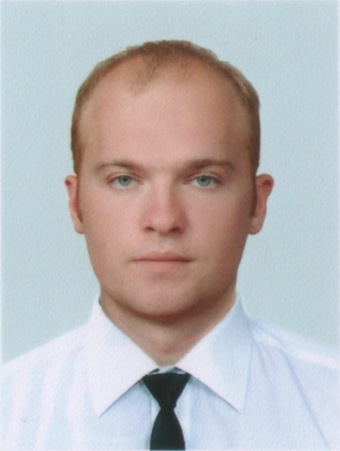 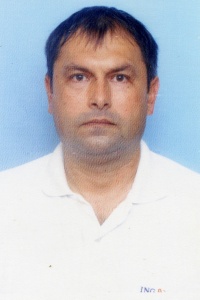 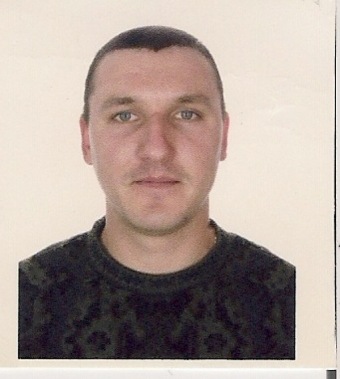 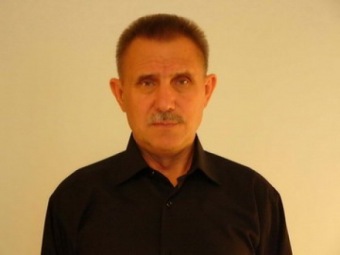 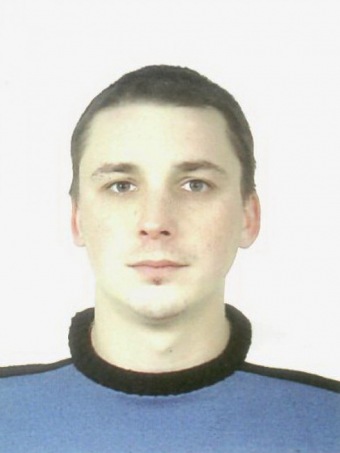 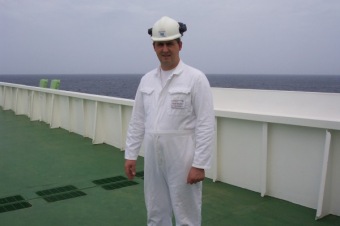 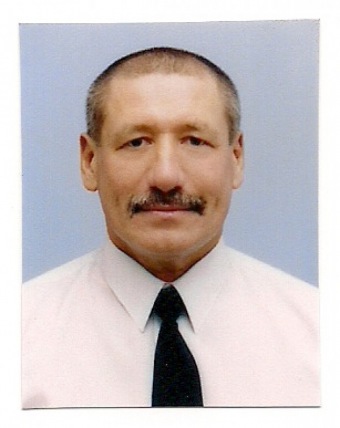 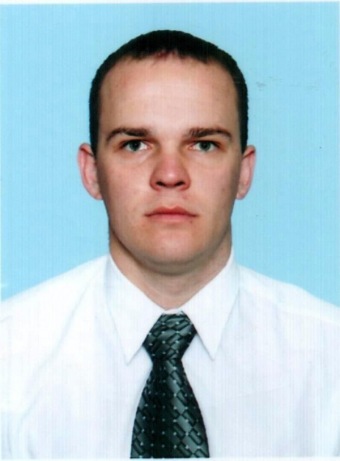 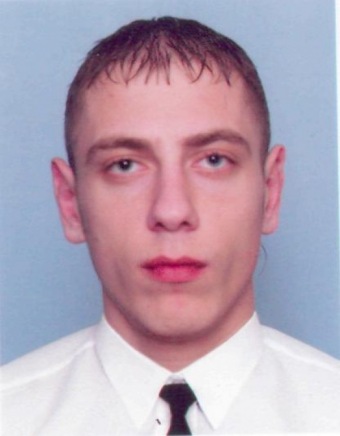 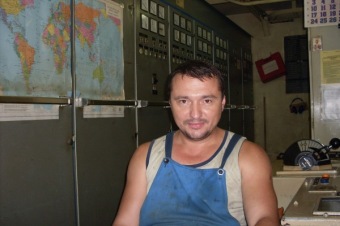 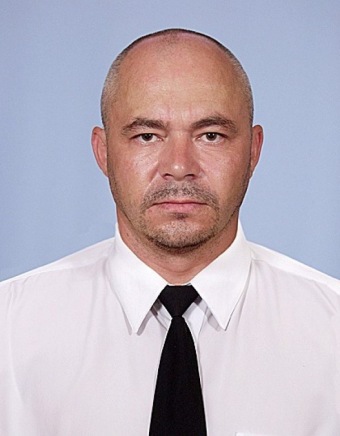 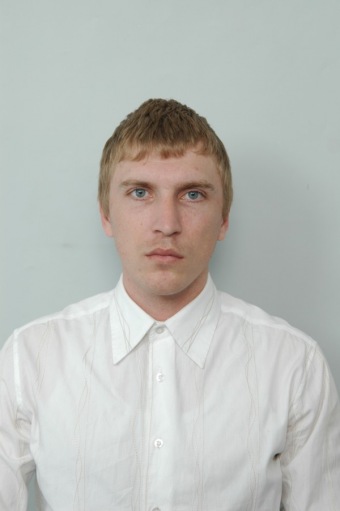 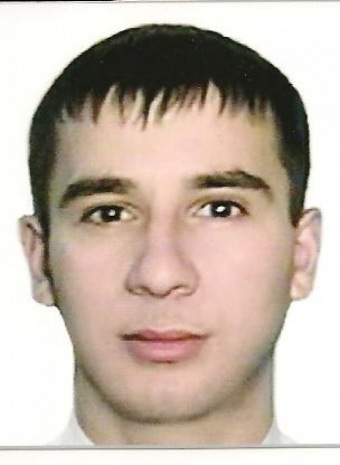 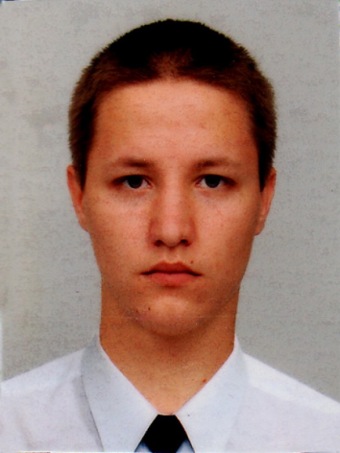 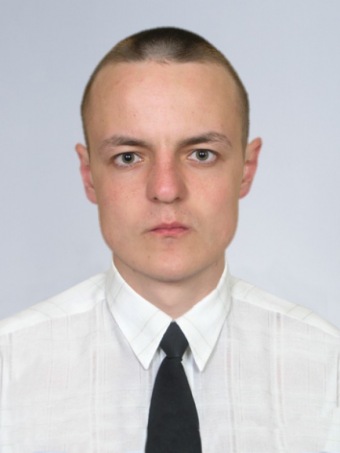 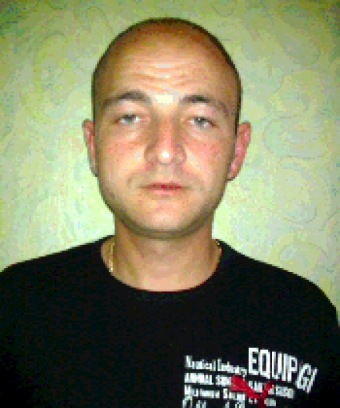 